Państwowa Szkoła Muzyczna I stopnia             ul. Ciepłownicza22, 98-300 Wieluńtel: 43 843 36 82, 519 600 182KWESTIONARIUSZ OSOBOWY KANDYDATAdo Państwowej Szkoły Muzycznej I stopniaProszę o przyjęcie mojego syna/córki w poczet uczniów Państwowej Szkoły Muzycznej I stopnia w Wieluniu1. Nazwisko kandydata (proszę wpisać drukowane litery w kratkach)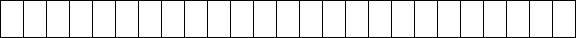 2. Imię/imiona (proszę wpisać drukowane litery w kratkach)3. Data urodzenia.....................................................Obywatelstwo........................................................ 4. Miejsce urodzenia..................................................województwo ......................................................5. Adres zamieszkania /tel. .....................................................................................................................6. Imię i nazwisko ojca .................................................................... Adres zamieszkania.......................       (prawnego opiekuna)   ................................................................................................................... tel. ........................................              (proszę wpisać, jeśli różny od adresu kandydata)7. Imię i nazwisko matki ................................................................ Adres zamieszkania .......................        (prawnego opiekuna)   ................................................................................................................ tel. .........................................            (proszę wpisać, jeśli różny od adresu kandydata)8. Adres e-mail ...................................................................................................................................9. Wybrany instrument ..........................................................................................................................                                                                          (można wskazać jeden instrument, podać dodatkowy, alternatywny)10. Czy kandydat posiada instrument i jaki ..........................................................................................11. PESEL kandydata 12. Szkoła oświatowa i klasa kandydata  ..............................................................................................Administratorem  Danych Osobowych jest Państwowa Szkoła Muzyczna I stopnia w Wieluniu, ul. Ciepłownicza 22, nr tel. 43 843 3682, 519 600 182  adres e-mail: sekretariat@psm.wielun.plKontakt z Inspektorem Ochrony Danych, którym jest pan Włodzimierz Tworek: tel. 501 686 085, e-mail iodo@psm.wielun.pl działający                 w zakresie prawidłowego przetwarzania Państwa  danych osobowych. Więcej informacji  na stronie PSM  - www.gov.pl/web/psmwielun w zakładce Ochrona danych osobowych. Wieluń, dnia …………..20….. r.   				...........................................................						                                              Podpis rodzica (prawnego opiekuna)